Załącznik Nr 1Opis przedmiotu zamówieniadot. Wymiany nagrzewnicy wody zapewniającej podgrzew ciepłego powietrza w Szpitalnym Oddziale Ratunkowym w szpitalu przy ul. Mirowskiej 15. w szpitalu przy ulicy Mirowskiej 15Wykaz części do wymiany:Zakres czynności do wykonania:Wymontowanie starej nagrzewnicy wody marki Vents HKB 200 -4 Montaż nowej nagrzewnicy w miejsce starej o parametrach technicznych takich samych jak demontowana nagrzewnicaRównież przy użyciu niezbędnych podzespołów. Przy montażu należy odtworzyć ocieplenie rur w które będzie wkomponowana nowa nagrzewnica Urządzenie po montażu należy skonfigurować i ustawić aby współpracowało należycie z instalacją wentylacyjną Wykonawca zobowiązuje się udzielić Gwarancji na montowany  sprzęt W ilości 24 miesięcy od daty montażu która będzie potwierdzona protokołem odbioru końcowego. Termin płatności 60 dni – zgodnie z projektem umowy. W załączeniu zdjęcia miejsca montażu oraz starej nieczynnej w chwili obecnej nagrzewnicy.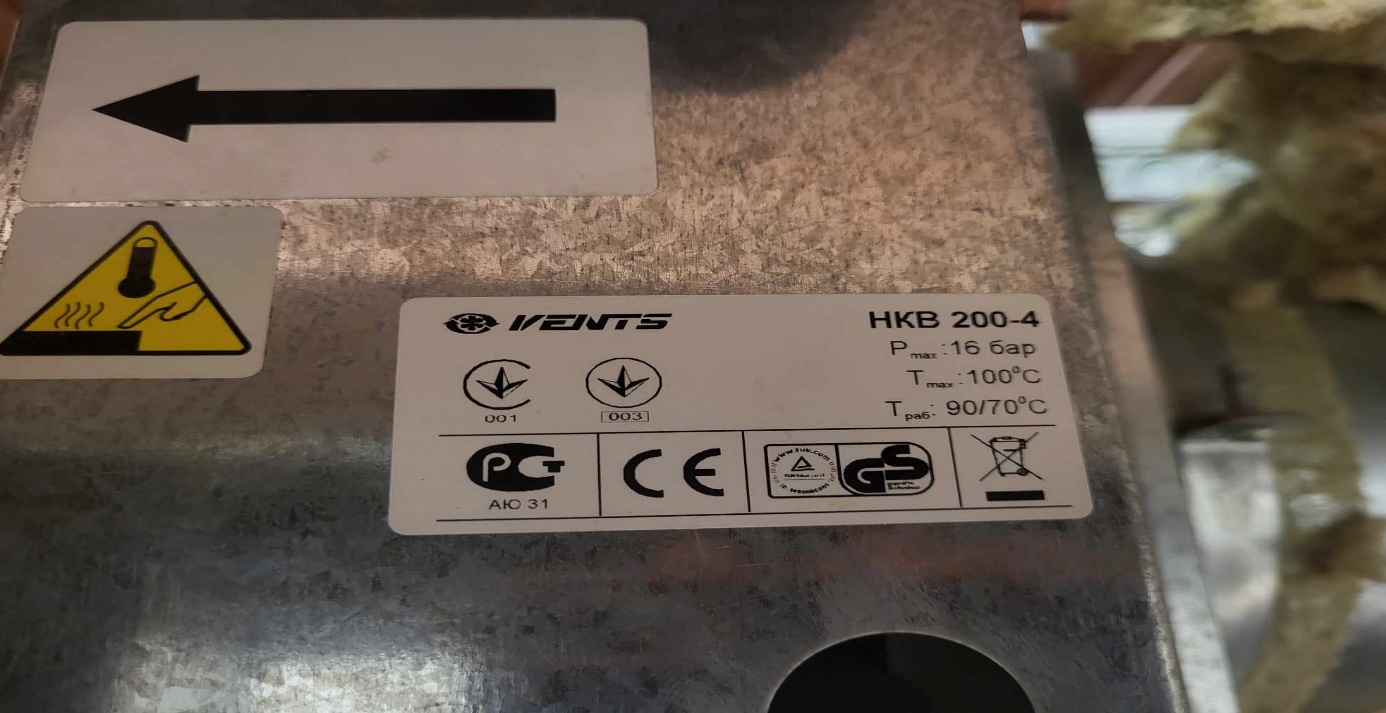 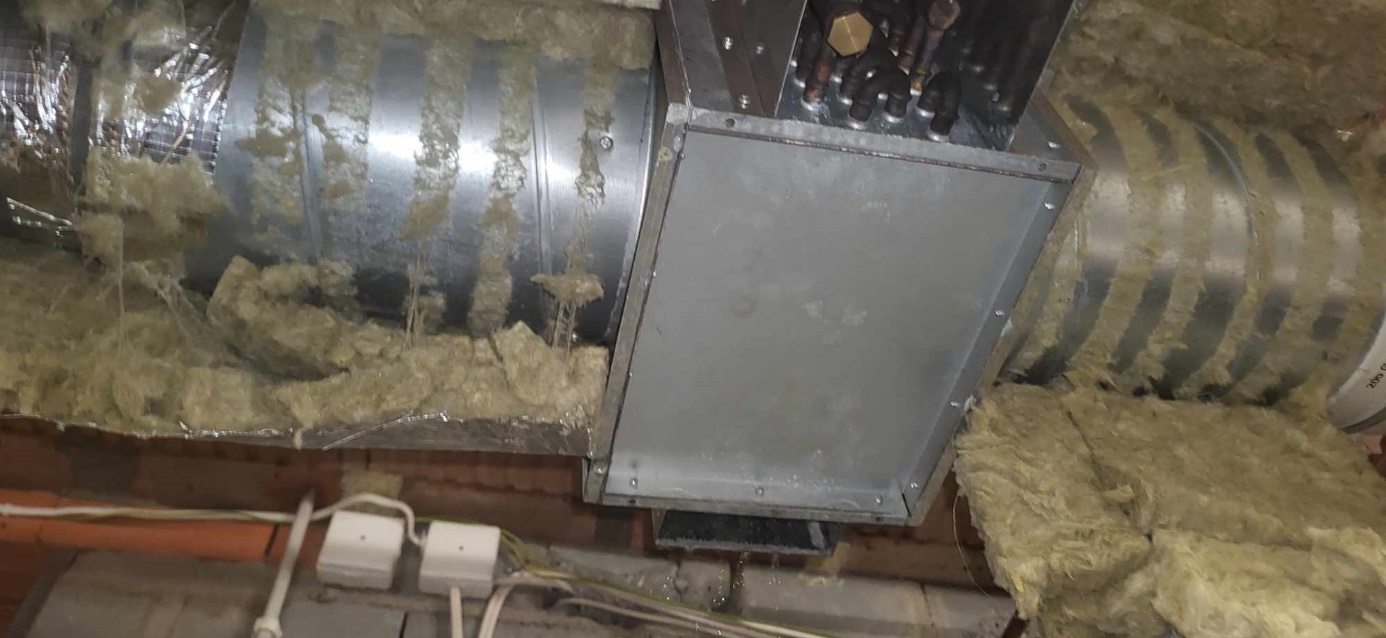 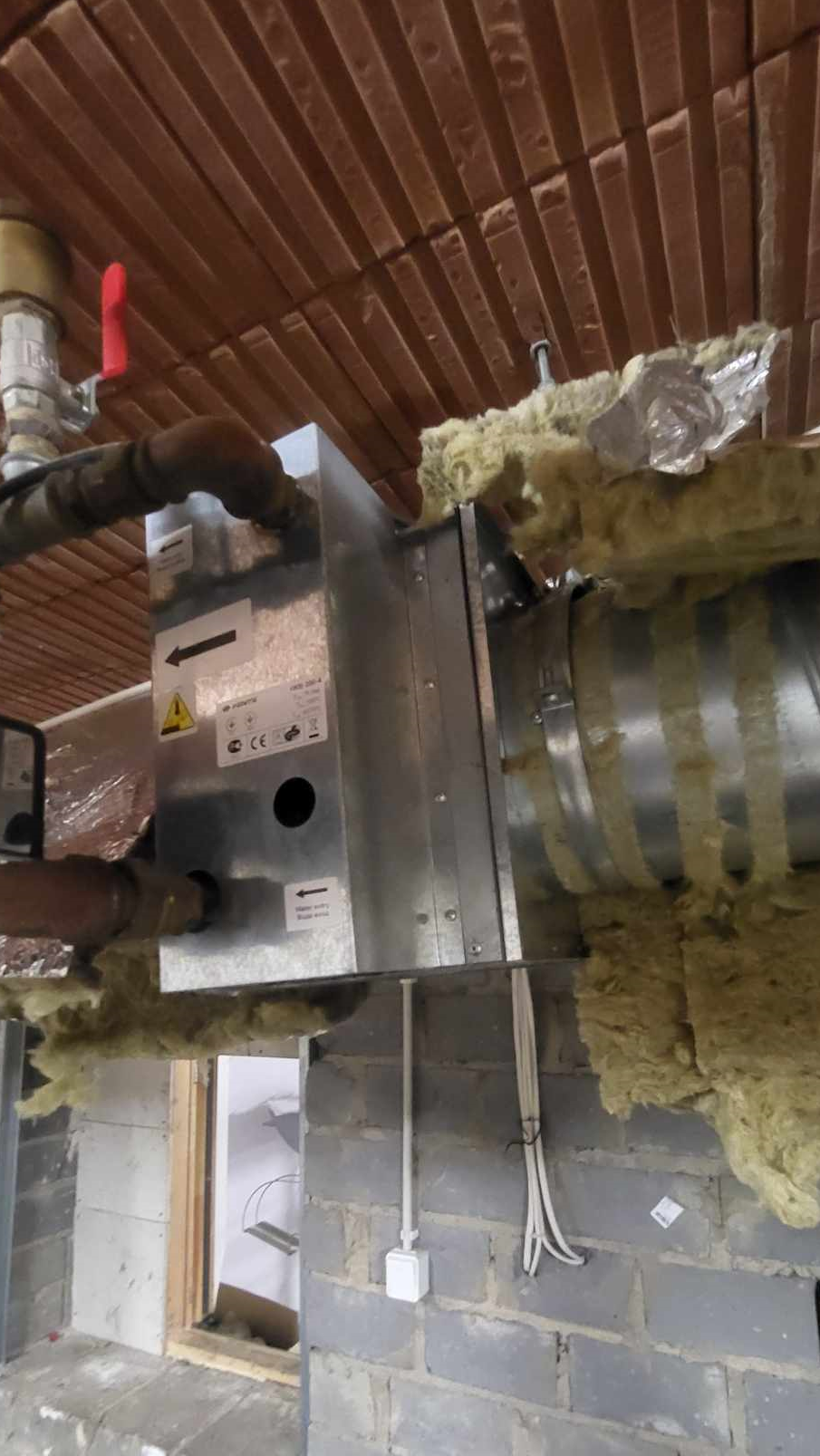 